Publish Your Self AssessmentYou will now attach and/or embed your self-assessment to the bottom of the blog post with the artifact you have chosen. You may choose to make this post private or public. After placing your artifact on a blog post, follow the instructions below.Categories - Self-AssessmentTags - Now tag your post using the tag that corresponds to the competency that you have written about. You can choose more than one. Please use lower case letters and be exact.#creativethinkingcc#communicationcc#criticalthinkingcc#socialresponsibilitycc#personalidentitycc#personalawarenessccUse the Add Document button located at the top of your post page and embed your self-assessment at the bottom of your blog post.Publish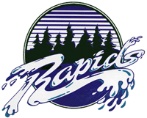 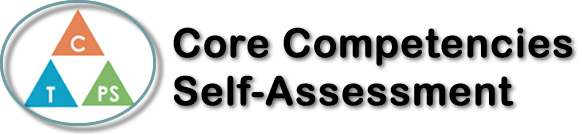 Name: Ghazal HaidariDate:  November 9, 2017 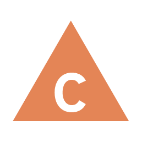 How does the artifact you selected demonstrate strengths & growth in the communication competency?In what ways might you further develop your communication competency?Self-ReflectionDescribe how the artifact you selected shows your strengths & growth in specific core competencies. The prompt questions on the left - or other self-assessment activities you may have done - may guide your reflection process.Critical Thinking: Writing what three rights I think are important to us Canadians helped me to be a critical thinker when it came to society and what I think of it. Most people take our rights for granted, but when we actually thinking of all the rights and freedom we have gets us realizing all the positives in our lives.  When writing about the three important rights, I had to be very open-minded, taking the time to explore many different rights and only having to choose the top 3, discovering, and understanding different rights. I explored with a purpose in mind, I use my observations, imagination, experiences I learned to help support my reasons. I described my thinking and how it is changing and its differences in our rights. The three rights helped me to think big as to what is the importance and freedom that we Canadians have.  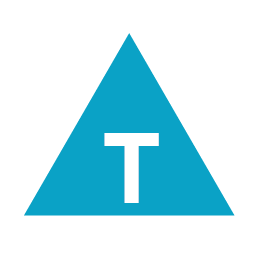 How does the artifact you selected demonstrate strengths & growth in the thinking competencies?In what ways might you further develop your thinking competencies?Self-ReflectionDescribe how the artifact you selected shows your strengths & growth in specific core competencies. The prompt questions on the left - or other self-assessment activities you may have done - may guide your reflection process.Critical Thinking: Writing what three rights I think are important to us Canadians helped me to be a critical thinker when it came to society and what I think of it. Most people take our rights for granted, but when we actually thinking of all the rights and freedom we have gets us realizing all the positives in our lives.  When writing about the three important rights, I had to be very open-minded, taking the time to explore many different rights and only having to choose the top 3, discovering, and understanding different rights. I explored with a purpose in mind, I use my observations, imagination, experiences I learned to help support my reasons. I described my thinking and how it is changing and its differences in our rights. The three rights helped me to think big as to what is the importance and freedom that we Canadians have.  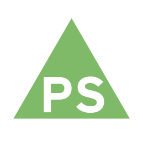 How does the artifact you selected demonstrate strengths & growth in the personal & social competencies?In what ways might you further develop your personal & social competencies?Self-ReflectionDescribe how the artifact you selected shows your strengths & growth in specific core competencies. The prompt questions on the left - or other self-assessment activities you may have done - may guide your reflection process.Critical Thinking: Writing what three rights I think are important to us Canadians helped me to be a critical thinker when it came to society and what I think of it. Most people take our rights for granted, but when we actually thinking of all the rights and freedom we have gets us realizing all the positives in our lives.  When writing about the three important rights, I had to be very open-minded, taking the time to explore many different rights and only having to choose the top 3, discovering, and understanding different rights. I explored with a purpose in mind, I use my observations, imagination, experiences I learned to help support my reasons. I described my thinking and how it is changing and its differences in our rights. The three rights helped me to think big as to what is the importance and freedom that we Canadians have.  